Tajemný Egypt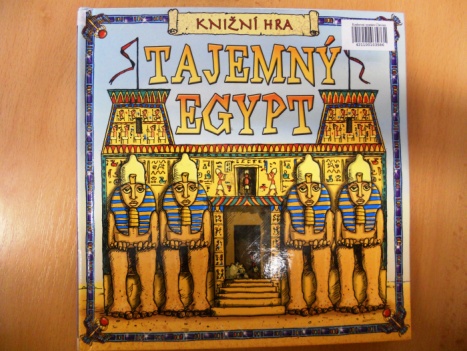 Počet hráčů:   2 - 4Věk:   7+Hrací doba:   30 min.Cena:   254 KčAnotace:Zábava a poznání. Brána do starověkého Egypta. Prozkoumej tajemství pyramid, mumií, faraonů a života v jedné z největších civilizací světa. Až si o ní něco málo přečteš, zahraj si skvělou hru s pyramidou a ověř si své znalosti v soutěži s kamarády. Pyramida má tři patra. Vystoupej ke zlatému skarabeovi, vysvoboď ho a uvnitř najdeš mumii. Vítězem je první hráč, který mumii objeví.Hra obsahuje:30 k hracích karet4 papírové figurky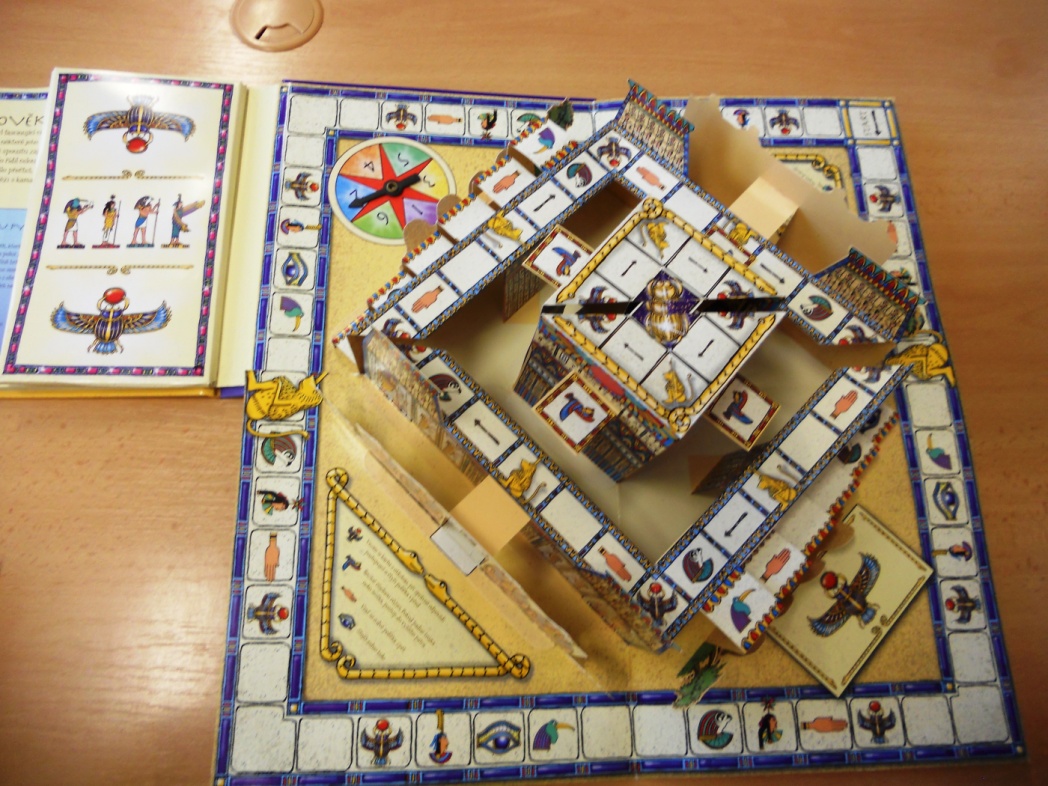 